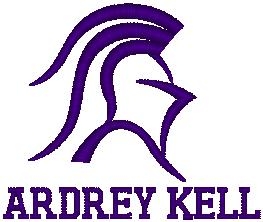 Attention 11th Graders!It is that time of year to start thinking about preparing for the ACT! The ACT will be administered, free of charge, to all 11th grade students at Ardrey Kell HS on February 28, 2017. Each student will receive an ACT score that can be used when applying for admission to a college or university. The online program TRIUMPH is now available to all students to help prepare for the ACT. TRIUMPH has practice tests, review lessons, quizzes, and skill reports for students to use in order to strengthen weak skills and to review strong skills.  It would be beneficial for every 11th grade student to complete an ACT practice test. Juniors at AK will be given the opportunity to complete an ACT practice test and review lessons in TRIUMPH during Homeroom on Tuesdays and Thursdays, and students are also able to access TRIUMPH online from home or from any place at any time. While taking the ACT practice test, be sure to follow the directions for each section so that one gets a sense of what the questions on the actual test will be like. Directions to access TRIUMPH:Go to http://platform.triumphcollegeprep.com/app/ To log in, the student's ID number is both their username and password, followed by a hyphen and Ardrey Kell's four digit code: 0167. So Jane Doe with student number 99887 would enter 99887-0167 in the username and password fields. Directions to take the ACT Online Test 002:Once logged in, students select Platform in the menu bar on the left side of the screen.Select ACTSelect the ACT FORM 002Select the option for Take test onlineThe ACT shows in grid format with one tab for each section of the test. Select the gray Section 1 box (The English Section), and the questions will be on the left side and the answer options will be on the right.Click on the circle next to the selected answers, and at the bottom of each page, select Next to go to the next page. If a student logs off before reaching the end of a section, the answers will be saved.At the end of each section, one must click Score This Section to have the answers saved and scored by TRIUMPH. Answers will not scored and saved if Score This Section is not selected.Repeat this process for all four sections of the Test. When completed, the test score will show in the grid. Students can also see their score on their dashboard by selecting the Triumph College Prep Logo in the upper left side of the screen. Select the desired test (in this case the ACT form 002). After a student completes the ACT practice test and reviews their results, then he/she can use the review lessons, quizzes, skill reports, and other practice tests under “Practice Your Skills” at the top of the white area of the screen to prepare for the ACT. If you have any questions, please contact the Instructional Accountability Facilitator, Kristina Morgan, at kristina.morgan@cms.k12.nc.us. 